Группа «Теремок» Анонс мероприятий на октябрь 2017 года 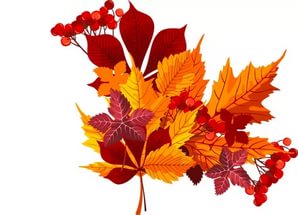 